Ventilacijski poklopac za cijev i oblikovani dio LD 160Jedinica za pakiranje: 1 komAsortiman: K
Broj artikla: 0018.0329Proizvođač: MAICO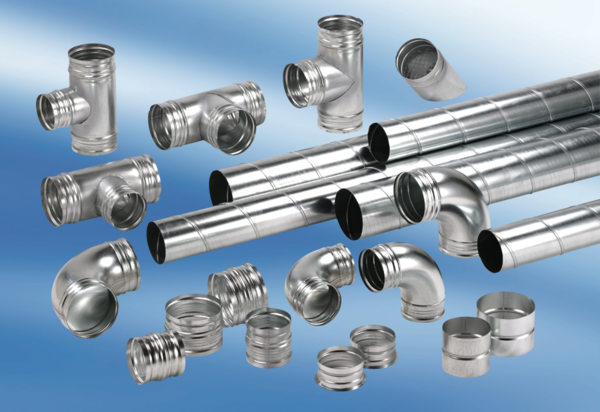 